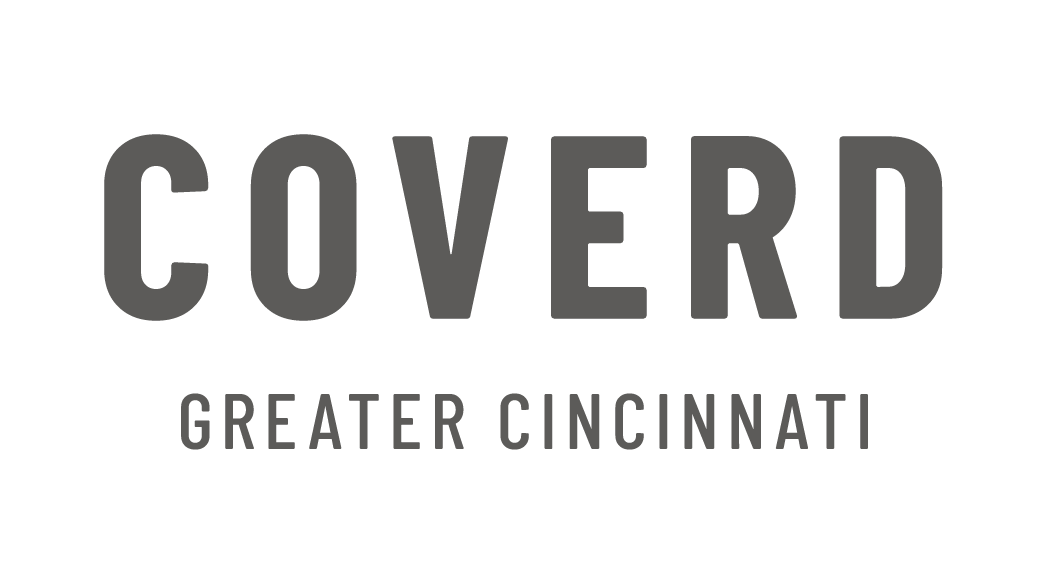 Dates/Deadlines (All Programs)All partners are responsible for checking the COVERD Bulletin Board on the 1st and 15th of each month https://coverdgc.org/partner-agency-news-updates/Important Dates for Neon, Annual Agency Report, Partnership Renewal and FeesPartner Organizations will receive their organization Neon account information by January 24thInstructions for how to complete the Renewal Agreements and Agency Report will be posted on the Bulletin BoardAnnual Partnership Renewal Agreements due January 31st, submitted in NeonAnnual Agency Report, completed in Neon, is due by February 21st and must be submitted before the organizations order will be accepted/processed2021 Agency Fees are due no later than May 31stOn June 1st, a 10% compounded fee will be applied to unpaid agency fees. An additional 10% compounded fee will be added on the 1st of each month until payment is received.All partners will re-certify in DiaperBase at a yet to be determined date in 2021Miscellaneous DatesPotty Training Kits will run out February 2021We hope to have F&D live and funded for Meals on Wheels only in 2021We hope to have F&D available to all partners in 2022Potty Training Kits with Pull-Ups to relaunch under F&DPartners will be notified when this is ready